Theodor-Heuss-Gymnasium Nördlingen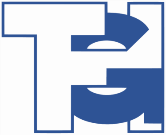 Naturwissenschaftlich-technologisches, sprachliches 
und wirtschaftswissenschaftliches Gymnasium - Unesco-Projekt-SchuleEinwilligungserklärung zur Datenverarbeitung Eltern-Portal Theodor-Heuss-Gymnasium Nördlingen(Eltern-Erklärung – gilt nicht bei volljährigen Kindern)Ich / Wir
habe die vorstehende Datenschutz-Erklärung sorgfältig gelesen und erkläre mich mit der oben näher beschriebenen Datenverarbeitung für das Eltern-Portal einverstanden.Diese Einwilligung gebe ich im eigenen Namen und zugleich für folgendes Kind das das 14. Lebensjahr noch nicht vollendet hat ab:Diese Einwilligung ist freiwillig.Mir/uns ist bekannt, dass ich/wir diese Einwilligung jederzeit ohne nachteilige Folgen widerrufen kann/können.Nach Vollendung des 14. Lebensjahres kann der Widerruf der erteilten Einwilligung einer Schülerin / eines Schülers nur durch diese/n erfolgen. In diesem Falle werden deren / dessen Daten zunächst gesperrt und dann unverzüglich gelöscht.Ort, Datum						Unterschrift der/des Erziehungsberechtigten Damit die Einwilligung wirksam wird, muss diese vollständig ausgefüllt und unterschrieben der Schule vorliegen. Gleiches gilt für den formlos zu erklärenden Widerruf.Familienname, VornameStraße und HausnummerPostleitzahl, Wohnort und OrtsteilFamilienname, VornameStraße und HausnummerPostleitzahl, Wohnort und OrtsteilName, VornameGeboren am Klasse